ChaseDream GMAT数学寂静整理（原始稿）（2018-04-07起）整理菌： qv0518
最新版本链接：https://forum.chasedream.com/thread-1321595-1-1.html2018-04-07起寂静整理汇总【原始汇总】04/07起原始狗汇总 by Cinderella灰
https://forum.chasedream.com/thread-1321593-1-1.html【数学】04/07起数学寂静原始稿 by qv0518
https://forum.chasedream.com/thread-1321595-1-1.html【阅读】04/07起阅读整理 by huajiananhai
https://forum.chasedream.com/thread-1321611-1-1.html【艾阿】0407起IR寂静整理 by Super鳄鱼杭
https://forum.chasedream.com/thread-1321698-1-1.html【作文】04/07起坐稳寂静整理  by qv0518
https://forum.chasedream.com/thread-1321597-1-1.html
重要技巧：文档内搜索日期，比如“04/07”，查看全部当日更新，包括新增及补充；构筑链接直通寂静原帖。更新日志：04/15	20:22，更新到68题，第60题补充，感谢qq290575790！04/14	22:50，更新到66题，第6，9，27，34题补充，银泰勇，yingyingyhy！04/14	10:15，更新到61题，第25，30，48，49，50题补充，感谢Mandy求一次过，marinate，山川河岛屿！04/13	09:30，更新到50题，感谢必须要加油！04/12	21:08，更新到49题，感谢xinmin9812，特蕾西米芽！04/12	12:05，更新到47题，第3，8，10，12，14，16，17，20，23，31题补充，感谢zhoucuiye！04/11	22:07，更新到32题，感谢sese7728！04/11	10:10，更新到28题，第3，17题补充，感谢zbh1010！04/10	22:05，更新到26题，第6，9题补充，感谢lan0604！04/09	07:55，更新到24题，第7题补充，感谢stacylinnn！04/08	22:07，更新到20题，第3，6题补充，感谢Cynthia_，ada_bsm，aprill菠萝！04/08	12:35，更新到15题，感谢dorisp，wangnan777，wewe19850816，growing0424！04/07	换裤日（换裤时间统计） No.题  目构筑备注日期1PS：说有两个鲸鱼，母鲸鱼速度是15 mile per hour，公鲸鱼是10 mile per hour（具体数字不太记得了但是母的比较快）。起始时母鲸鱼比公鲸鱼落后1mile，问过了多少分钟母鲸鱼超出公鲸鱼xxmile？构筑：这个要注意的就是母鲸鱼开始比公的落后的，我就是开始看错以为是超前，差点选错。dorisp04/082DS：有一题data sufficiency是关于抛物线的。给出了一个抛物线的公式，问什么情况下xx高度被接触了一次或没有被接触。这个我当时算了半天公式，但是好像其实并不需要，大家先看一下选项再做。dorisp04/083PS：已知|x-n|=6.5，如果要得出x>10的结果是n要满足哪一种情况？dorisp04/08【3-补充】PS：对于公式Ix-nI=6.5，以下哪种情况才会require X >10?选项大概有N > 16.5, N <3.5, 3.5 <N <16.5,ada_bsm04/08【3-补充】第三题，我选了N>16.5zbh101004/11【3-补充】PS：|x-n|=65，当x>0时，n的值？选项有n>16.5，n<65，……zhoucuiye04/124DS：x, y, z都是大于1的整数，求x+y+z=?条件1：xyz=385条件2：x-y-z=10构筑思路：条件1中的385是我编的数字，效果和原题相同，都是可以分解成三个质数相乘：385=5*7*11，则x, y, z必然是5, 7, 11这三个数，x+y+z可以确定条件2中式子化简为y+z=x-10, 代入得x+y+z=2x-10，不知道x的值，无法确定。选Awangnan777Q5004/085PS：A先出发以10 mile/h匀速走了2小时，这时B出发以14 mile/h匀速追赶A，问多少小时B追上A?构筑思路：10*2/(14-10)=5wangnan777Q5004/086PS：P, Q, R三个人分别丢金，银，铜三个硬币，三枚硬币的正反面均不相同，问P丢的结果与Q和R两人中至少有一人相同的概率。注意：题目有点长，但总结完意思就是这样。构筑思路：问至少有一人相同，那么反解就是P没有与任何一个人相同，然后1减就是答案。每个人的结果数都是2*2*2＝8，P没有与任何一人相同的结果数C(1,8)*C(1,7)*C(1,7)=8*7*7，所以P与Q,R两人中至少一人相同的概率为1-8*7*7/(8*8*8)=15/64wangnan777Q5004/08【6-补充】PS：p, q, r三个人，各有3个硬币，分别为金的，银的，铜的。三个人都丢硬币。当问p和剩下两个人中的一个或者两个丢出来的pattern完全一样的概率（比如金的是字，银和铜的是花）。答案有3/4， 1/16， 32/64， 1/64 之类，构筑选了1/64，其实不太确定。wewe1985081604/08【6-补充】PS：有一道挺坑的，说每个人三枚硬币，金银铜，分正反面，抛硬币的结果是必须每个人的金银铜面全都一致，那么才算这两个人的一致，问题问的是甲和乙丙都一致，或者和乙丙两人中一人的硬币一致的概率？ada_bsm04/08【6-补充】PS：有三个人P,Q,J，每人都有三个硬币，金的，银的，铜的，每个硬币的两面都是不一样的，如果投掷后，金的和金的硬币是同一面，银的和银的硬币是同一面，铜的和铜的硬币是同一面的，那么就算match, 求问P和其中一个人或者两个人投掷硬币match的概率是多少？aprill菠萝04/08【6-补充】有三个人扔硬币那道题，15/64lan060404/10【6-补充】PS：金银铜硬币那道，问一个人投出的结果和另外一个人相同或者和另外两个人都相同的概率？银泰勇04/147PS：一个电影迷club里面，65%的人看过电影A, 70%的人看过电影B, 问同时看过电影A和B的人至少可以占多少？构筑思路：如果用Pa=65%表示看过A的，Pb=70%表示看过B的，Po表示两部都没看过的，那么 Pa+Pb-Pa交Pb+Po＝1Pa交Pb=Pa+Pb+Po-1＝(Pa+Pb-1)+Po当然是Po=0的时候Pa交Pb最小了所以同时看过两部的最小占比为：65%+70%-1=35%wangnan777Q5004/08【7-补充】PS：一个团体里，65%的人看过电影A，70%的人看过电影B，请问两部都看过的人最多是多少？构筑答案：我用65%+70%-1 = 35%stacylinnn04/098DS：一个宾馆有210个房间，每个服务员被安排打扫一些房间，且每个服务员被安排的房间数量是相等的，服务员的数量大于1，问每个服务员打扫多少个房间？条件1：每个服务员打扫的房间数大于10个且小于21个 （可能不是这么直接的表达，转化完了就是这个意思）条件2：每个服务员打扫的房间数大于服务员的数量构筑思路：首先服务员数和打扫房间数的乘积为210，两个数都是210的约数，约数有：1, 2, 3, 5, 6, 7, 10, 14, 15, 21, 30, 35, 42, 70, 105, 210 （注意服务员数量大于1）条件1：打扫房间数大于10且小于21，满足条件的约数有14和15，可以14*15, 也可以15*14, 无法确定。条件2：打扫房间数大于服务员的数量的组合可以好多个，例如105*2, 70*3，无法确定。两条件同时：只有打扫房间数*服务员数量＝15*14满足。选Cwangnan777Q5004/08【8-补充】189. DS：说一个宾馆，有XX个屋子和XX个housekeeper，每个人打扫屋子数量是一样的，问……好像是一共几个housekeeper吧？条件1：是15<x<21（具体数字应该是这样的），x是屋子数还是啥来的条件2：是总而言之人数比屋子数多【补充】DS：一个宾馆 有210个房间 x个housekeeper，每个人打扫屋子数量一样，问有几个housekeeper还是每人打扫几间房，不记得了，都一样条件1：10<x<21条件2：housekeeper数量比每个人打扫的房间数多构筑答案：选C 一定是整数，可以得到210=2*3*7*5，满足条件1的housekeeper数量可以是14或者15，不充分。加上条件2就充分了。zhoucuiye04/129DS：站在楼顶, 往天上扔东西，到达最高点后开始下落，最后落到楼旁边的地面上。抛出东西后，东西离地面的高度为h，抛出后的时间为t，h与t的关系为h=－4.9t^2+bt+38, 其中b>0, 问能否确定抛出的东西经过离地面高度c至多一次。 条件1：c<38条件2：c>b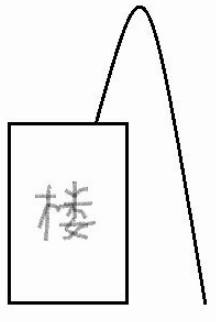 构筑思路：从楼顶向上抛出，再落到地面，经过高度c至多一次，表示只经过一次高度c，或一次都不经过。只经过一次高度c的过程是过了最高点后下落，到达楼顶齐平的高度开始至地面的过程（不包括楼顶高度位置），以及最高点。一次都不经过的高度c应该是比最高点还要高的位置。根据h和t的关系式，当t=0时刻，h=38, 此时应该是楼顶的高度。只需c<38则满足只经过一次。根据t和h的一元二次关系式，当t=b/9.8时，h达到最大值，即最高点高度。代入得h=b^2/19.6+38, c需满足c>b^2/19.6+38条件1：直接满足。条件2：c>b, 可以比较b>＝b^2/19.6+38是否成立，即b^2/19.6-b+38<0是否成立，已知的只有b>0，此一元二次式在b=9.8时有最小值33.1, 整个式子恒大于0，所以不成立，不能确定。注：条件2的回忆也可能是c<b，但根据以上条件2中不等式的结论b^2/19.6-b+38>0恒成立，则b<b^2/19.6+38，则c<b<b^2/19.6+38，即c小于最高点高度值，无法确定。选择Awangnan777Q5004/08【9-补充】有站高楼扔抛物线那道题lan060404/10【9-补充】抛物线那道，寂静里有很详细的不说了，没怎么看题秒选的A银泰勇04/1410PS：如图，三个正方形1, 2, 3, 其中1的边长为m，2的边长为n，求3的面积？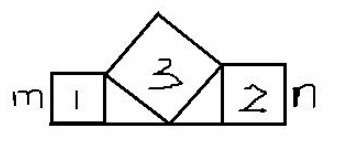 构筑答案：可以得出3下面的两个直角三角形全等，则3的边长为根号下m^2+n^2, 则3的面积为m^2+n^2wangnan777Q5004/08【10-补充】9. PS：如图：已知正方形ABCD边长是m，正方形MNEF的边长n，问中间正方形CQEP的面积用m、n如何表示？构筑答案：S=m2+n2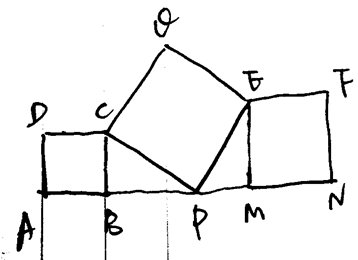 zhoucuiye04/1211PS：管子往容器注水，30 liter 每分钟，问注到一个120 立方米的容器的2/3需要多少小时。给了liter到立方厘米的公式。注意有厘米到米，分钟到小时的转换。wewe1985081604/0812DS：一个大正方形T内切一个圆s，s内切一个小正方形c, 问圆的周长大于10吗？条件1：c边长大于2条件2：t边长大于4 构筑答案：构筑选Bwewe1985081604/08【12-补充】103. 【V1】DS：一个小正方形s内切于圆O，圆O内切于大正方形T。问圆O的周长？条件1：小正方形边长>2条件2：大正方形边长>4构筑答案：B【V2】DS：一个图形：一个圆外接一个正方形，再内接一个正方形，问能否求圆的周长？条件1：内接正方形的对角线已知条件2：外接正方形的边长已知【V3】DS：一个圆内切一个正方形A再外接一个正方形B，问圆的周长是不是大于20？条件1：A的边长不小于一个数条件2：B的边长不小于一个数构筑答案：具体不记得了反正算出来好像选E。。。【补充】DS：方形S内切圆C，C内切于方形T；问C周长是否大于10？条件1、S边长大于2条件2、T边长大于4【应该也有变体，选B】【补充】DS：一个小正方形内切与一个圆内，圆又内切于一个大正方形内。问圆的周长<6?条件1：小正方形边长<2条件2：大正方形边长<4zhoucuiye04/1213记得有2-3题问到银行利率计算。大家把相关知识点复习下吧growing042404/0814PS：x% annual interest rate，monthly付，deposit是1000刀（数字不确定），账户里不再withdraw也不再放钱进入，问从1月到8月，账户里有多少钱？growing042404/08【14-补充】寂静14题变体，DS题zhoucuiye04/12【14-补充】144. PS：在银行存了x，每月利率0.4%，求七个月后多少？构筑答案：x*1.0047【补充】PS： 一月底往银行存了x元，然后每个月利息是0.4 percent， 问八月底的时候一共有多少钱？构筑答案：简单x(1.004)^7。注意题目是不是说的 the end of January， 然后利息0.4后面有percentzhoucuiye04/1215PS：好像是说一个什么里有4种颜色的东西，每个至少有2个。现在要在4个里拿出1种颜色的2个东西，和另外2个不同颜色的各一个。问有多少种方法？选项12 24 36这些growing042404/0816PS：100-500中没有两位数相同的数有几个？Cynthia_04/08【16-补充】72. PS：整数100-500中，不含两个相同数字的数有多少个？（相当于三个数都不同的三位数）构筑答案：4*9*8构筑思路：百位4种选择，百位9种选择，十位8种选择【补充】100-500各位数不同的有几个（4×9×8=288）zhoucuiye04/1217PS：箱子里一共10个蓝球30个红球，有放回的取直到取出取出2红2蓝停止…问在第一个是红色的前提下，取出的红色在两个蓝球之前的概率？Cynthia_04/08【17-补充】第17题PS：10个红球，30个蓝球，每次取出都放回，需要取出2个红球2个蓝球，第一个红球已经取出，问在取出两个蓝球之前取出红球的概率？构筑思路：分两种情况，一种是第二个即是红球，概率1/4，第二种是第二个是蓝球，第三个是红球，概率是(3/4)*(1/4)。两种情况相加7/16zbh101004/11【17-补充】21. PS：10个红球  30个蓝球，有放回的每次拿一个，已经抽到一个红球了，问在抽到两个蓝球之前抽到两个红球的概率？构筑思路：两种情况一加就好了。情况一 ，抽到红球，后面再抽什么都无所谓了  那概率就是1/4。情况二，抽到一个蓝球，再抽到一个红球，就是3/4*1/4，两个概率相加就好了构筑答案：7/16zhoucuiye04/1218PS：每10周为一个周期跑步，每周比上周多4 mile，然后说第九周和第三第四周加起来一样，求第10周？大概是这么个意思，具体数字不确定，反正是个等差数列的题目，求A10？ada_bsm04/0819PS：一个圆的圆周分成了10：20：30：40：50：60：70：80这样，然后把弧长对应的玄连接起来成了个八角形，问这个八角形最大的内角是几度？构筑思路：其实就是10,20所占的那个份额的小三角行各选一个内角加起来ada_bsm04/0820PS：有40个人，其中有猫A只，狗B只，鸟C只（A,B,C数量忘记了，但是加起来是50），每个人至少有一个动物，现在已知同时有三个动物的是1个人，请问有2只动物的有几个人？aprill菠萝04/08【20-补充】13. PS：（考了几个类似韦恩图的题）一共有40个人，1/2的人养狗，5/8的人养猫，1/8的人养鸟，每个人至少养一种宠物，而且同时养三个宠物的只有一个人，问只养两只宠物的人有多少？构筑答案：8个zhoucuiye04/1221DS：是关于拋物线的，有一个楼，从高楼丢东西下来 ，拋物线公式 h =－4.9t^2+bt+38 然后c 不知道是什么 .. (题目没有看懂)条件1：b<c条件2：c<38stacylinnn04/0922PS：三男二女(或三女二男 不太确定) 要坐五张椅子 男女要交替坐还是怎样的有一个单字alternative 不懂在这是啥意思==，问有几种坐法？stacylinnn04/0923PS：有两个地方，相聚 610公里，有两个人分别从这两个地方出发，A在8:00的时候以90 km/hr的速度往B前进，B在9:30以100 km/hr的速度前进，问两人多久会碰面？构筑答案：不难 先算8:00 出发的A 1.5小时可以先走多少135 再用135+90x = 610-100x , x=2.5  （数字可能有出入 求补充）答案我选2hr 30 minstacylinnn04/09【23-补充】105. PS：A和B两地距离610km。张三从A地去B地，早上8:00出发，时速90km/h。李四从B地去A地，早上9:30出发，时速100km/h。问何时相遇？构筑答案：2小时30分钟zhoucuiye04/1224PS：x符合 (x^2)<0 or X-2<0，问 哪个式子可以代表x选项有 1<0<2, -1<0<2, -1<0<1之类的 这题卡了很久stacylinnn04/0925PS：说3691215...这里序列数字是由自然数乘3组成，问这个序列数第72位是几？构筑思路：我排查了半天，369是3个数字，从1、2、4、5、7、8开头的两位分别是3个，3、6、9开头的两位数分别是4个，所以这里总共3+6*6+3*8=63个数。所以102105108，第72个数字是8，我选了8，注意变体，你们自己看lan060404/10【25-补充】PS：369-300数列的那个题，问的是第72位个位数是啥，我按乘积算的就是3*1 - 3*100，个位是6。【看到寂静有不同答案，我也不确定，不过这个数列就是3691215...300之间连个空格都没有，LZ当时懵逼了一下参考了一下对方数学智商用弱智办法算的。Mandy求一次过Q5004/1426PS：说X dollars的本金存在银行里，每月增加0.4percent，选项中既有1.04，也有1.004，注意排查lan060404/1027PS：计算复利，每个月的利率是5%，本金$1000，问t年之后的总量？构筑答案：选了1000(1+0.05/12)^12t，反正需要换算年利率，题目没有给一年几次，我就默认了1次。zbh101004/11【27-补充】三道跟利率有关的题，都不难，有一道稍微动下脑子，年化的利率要除以个12在算复利银泰勇04/1428有考到钝角三角形和锐角三角形，好像是考两边和大于第三边还是差小于第三边，记不清了，看看相关知识点吧。zbh101004/1129DS：100a+10b+2能不能被4整除？条件1：a是偶数条件2：a+b是奇数构筑答案：这题楼主不敢确定，因为这是最后一题没时间了楼主连蒙带猜选的E, 所以大家还是自己算算吧，不要被我误导sese772804/1130PS：一个电影院放映3场电影，第一场晚上9:10开始放映108min，第二场晚上9:25开始放映90min，第三场晚上10:00开始放映75min；影院规定当有2场电影同时放映的时候有个叫XXX stand的地方必须有3个人蹲点，问晚上9:00-11:00之间有人在那个地方蹲点的时间占比是多少？ （题干中具体数字可能有出入）选项有 56%，57%，百分之七十多（具体不记得是几），88%之类的构筑思路：1-没有两场电影放映的分钟／180min，答案算出来好像是56%sese772804/11【30-补充】PS：电影院那个题，我算的是71%，条件是9：10，9:35还有一场十点多的，至少两场电影一起放的时候有3人在，思路是前35分钟没有人后面有两场一直到十一点多还在放【不是9:25，做的时候注意时间可能变体】Mandy求一次过Q5004/1431PS：还有一提问了五个数的中位数是几？五个数不记得了因为都很复杂。。。类似于 －2的负三分之一次方，－4的负三分之二次方这样构筑思路：思路就是要化简这五个数然后比较大小sese772804/11【31-补充】63. PS：，，，求median是多少？zhoucuiye04/1232PS：问大于1000的四位数中千位数和十位数都是偶数，百位数和个位数都是奇数的数有多少个 ？构筑思路：千位数1-9的偶数有4个，4选1；十位数0-9里偶数有5个，5选1；百位数0-9里奇数有5个，5选1；个位数0-9里奇数有5个，5选1。所以这样的数有：4*5*5*5=500个sese772804/1133PS：2^(-4x)+2^(-3x)-6=0，求2^x的值 ？选项有1/2，1/3，1，……【补充】128. PS：2-2x + 2-x – 6 = 0，问2x等于多少？构筑答案：我选的1/2zhoucuiye04/1234PS：如图，求h值？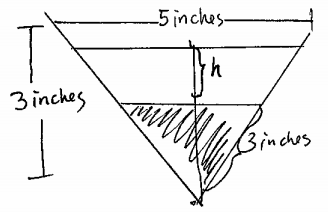 isosceles triangle等腰三角形zhoucuiye04/12【补充-补充】22.PS：好像是一个蓄水池，然后告诉几个长度，问那个小h是多少?构筑思路：很简单，相似定理，边比边等于高比高，对了这是一个等腰三角形，出现了isosceles这个词，大家可以记下，不过感觉对解题没什么用。     =>        h = 3 – 9/5 = 6/5构筑答案：最后答案是6/5，十分确定，欢迎讨论。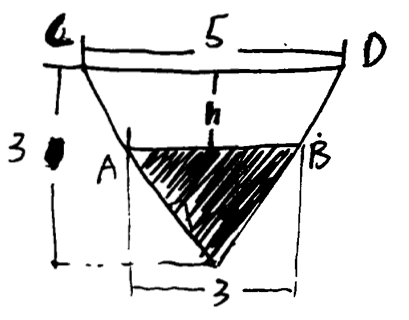 zhoucuiye04/12【34-补充】两个三角形相似那道，求一个他们俩高的差h银泰勇04/1435PS：两线平行，求AB的长？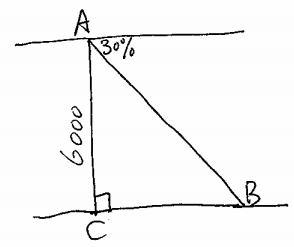 zhoucuiye04/1236DS：5,X25，求X的值 ？条件1：5,X25可以被9整除条件2：5,X25可以被3整除zhoucuiye04/12375. PS： = ？构筑答案：我选的是3√2【5-补充】一样的题，答案2-√2zhoucuiye04/12387. DS：X^2>Y^2？条件1：X+Y=-8条件2：Y<X构筑答案：选Czhoucuiye04/123917. PS：还考了追击问题，A的速度是10mile/hour，从一个station出发，走了2个小时，然后B此时同一个station出发，去追A，B速度14miles/hour，问在B超过A之前B一共走了多长时间？（很清楚是算B的时间， 如果算A记得加上A之前走的时间）？构筑答案：5zhoucuiye04/124050. PS：S1=1，Sn+1=-1/(Sn+1)，求S2012=？zhoucuiye04/124162. PS：n是正整数，n35的个位数是7，问n最有可能是以下哪个数字？A.41 B.55 C.79 D.83? E.忘了构筑答案：选83 确定，还有一个迷惑选项是47还67啥的zhoucuiye04/124277. PS：x6+2x4-35x2=0，问x有几个实数根（real root）？选项有0 2 3 4 6zhoucuiye04/1243102. PS：生产cost给了个公式，等于一个常数乘以units（n）再加一个常数除以天数（d），问d=3，cost小于等于5000，最多可以生产多少个units？构筑答案：就是求n。最后除不尽，答案是9866zhoucuiye04/1244114. DS：n是否odd？条件1：4n被3整除条件2：5n被7整除构筑答案：选Ezhoucuiye04/1245136. DS：有一道题说从3开始的连续整数，问一共有几个数？条件1：平均数是6条件2：是range等于中位数（还是平均数来着），反正两个都对构筑答案：选D【补充】DS：一个数列，3,4,5,6……，问能否知道有几项还是第n项是多少，忘了，都一样条件1：average=6条件2：range=medianzhoucuiye04/1246207. DS：3y>7x?条件1：好像是x+y=？条件2：忘了，，，总之最后算出来好像是5y>14x构筑答案：然后就选了Bzhoucuiye04/1247258. PS：C=3*x^2+5x+20，问x=50和x=60时C相差多少？构筑答案：3350zhoucuiye04/1248DS：（我印象很深的一道DS…，希望有狗主来补充呀，记不太清了）说小明向婆婆借了笔钱吧，然后每个月还等额利息，14个月。求最初借的钱？条件1：每次利息是一个数条件2：total利息相当于最初借钱的7%…构筑：（orz实在太残了）反正这道题让我以为遇到了年金xinmin981204/12【48-补充】补充现有48答案，具体条件应该有一个35%的数字，但是给利息多少的那个算不出来我记得，但是另外一个可以， Mandy求一次过Q5004/1449PS：a2-a1=1，an=1/2(an-1+an+1)，求a10-a1特蕾西米芽04/12【49-补充】49 答案18Mandy求一次过Q5004/1450PS：一个三角形的题：三角形ABC底为a，高为b；三角形DEF底为2a,高为1/2b，两个三角形斜边相等；问ABC的面积是多少？必须要加油04/13【50-补充】50也遇到了答案好算Mandy求一次过Q5004/145142.DS：一共买了10个水果，apple和orange，apple单价0.4， orange 0.6，问总价超过6.6了吗？条件1：买的apple大于4个条件2：买的orange少于4个（大概是这个意思吧）构筑：我清晰的记得有一个0.7不是苹果就是橘子【补充】DS：苹果橘子题，苹果0.7，橘子0.4，好像问买了6.6的，苹果橘多少个？条件1：苹果<4个条件2：橘子>5吧，记不清了构筑答案：答案是E都不行，当时看成6.0我差点就选C了，定睛一看6.6，条件一算完要求橘子得大于6个才行。Mandy求一次过Q5004/1452DS：百分比 a^2*b^2 = c^2*d^2得体，我擦这个题干特别长，但是总结完差不多就这么意思，是不是都是分之一我忘了，给了a=40，c=8，bd全都大于零，前面的值是不是平方我忘了，问bd的比值还是啥，答案是有一个条件行一个条件不行Mandy求一次过Q5004/1453DS：两个机器一个一年磨损x%，另一个一年磨损y%，问多少年后会不会某一个比另一个快之类的，只记得有一个条件是x=2y，我忘了我选啥了。Mandy求一次过Q5004/1454DS：问一个人工资有没有比换工作之前高？条件1：是现在的工作比以前少60%的工作时间，工资比以前少64%条件2：是以前工作多长时间工资多少构筑答案：选了A 不确定，注意是比以前工作时间少不是是以前工作时间的百分之多少，虽然可能没什么大用。Mandy求一次过Q5004/1455DS：两个矩形， 甲的width比乙的宽，问面积甲有没有比乙大？条件1：甲的w是乙的二倍条件2：甲周长比乙周长长还是短忘了Mandy求一次过Q5004/1456DS：俩全等三角形，给了两个三角形的两条边长，一个是x-6貌似和b，另外一个是x和a？条件1：给出了a/b得知条件2：不记得构筑答案：答案给出比值数值的条件可行，另外一个不行。Mandy求一次过Q5004/1457PS：{x}是小于等于x的整数，{y}是2，问{y/3}是多少？构筑答案：选了0Mandy求一次过Q5004/1458PS：一个圆柱体圆底垂直地面切了一半，圆直径是2，体积是32，问高是多少？构筑答案：选64/派，当是有点疑惑是不是32/派，我可能选的是对的Mandy求一次过Q5004/1459PS：一道特别简单的计算，问（m，n是多少），两个值分别是4,5谁是谁忘了，考场30s就能解决算一下就行。Mandy求一次过Q5004/1460PS：坐标系里，一个点（-5，-5），一个点(-1,-3) [貌似是，反正是第二象限的]，求在直线（-4，n）上能形成等腰三角形的点有几个？marinate04/14【60-补充】补充60 题DS：A （-5，5） B （-1，4） C（-4，n） 求n？条件1：ABC是等腰三角形条件2：n>2构筑答案：这题花了挺久的。。选E 应该。。可以在格子上划一下  画圆。。应该一共是5种情况  构筑 选错了。。。qq29057579004/1561DS：|y|>|x|，问y>x？条件1：y>|x|条件2：x<|y|山川河岛屿04/1462PS：A和B在买票排队，队里除了他俩总共43个人，A前有20个人，B后有30个人，问AB中间隔了有几个人？银泰勇04/1463DS：有一个直角三角形的公园，两人从三角形最短那个边中间的某一点出发分别向两端延三角形的边走到三角形一个顶点，两人走的路程相同？条件1：告诉了出发点离一个顶点的距离和一条直角边的长条件2：告诉了斜边的长构筑答案：lz选的a，通过一个一元二次方程能解出来银泰勇04/1464PS：有个长方形里面三个圆相切，俩圆在下面一个在上面，已知宽（就是两个圆的直径和），求高？yingyingyhy04/1465PS：还有已知两组数的平均数和range，好像是冉哥一个大一个小，能不能判断方差大小。yingyingyhy04/1466PS：还有相似三角形，可能是个多高的人（身高已知），太阳下阴影多长（已知），然后旗杆子和人有个比例，求阴影？yingyingyhy04/1467DS：五个数，前四个平均数是x ，第五个数是否等于x？条件1：五个数中位数等于平均数条件2：第五个数等于前四个数中间的一个 构筑答案：选E68PS：矩形dining room 长x 宽比长短6，矩形 living room 宽和Dining room一样，长比dining room的长8，用x 表示living room的面积？